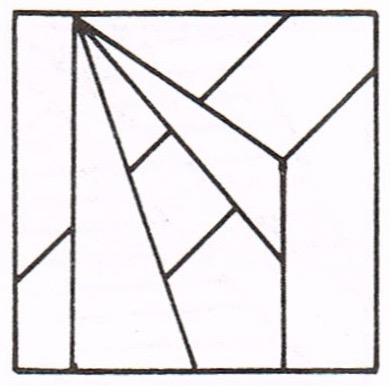 Line Art 3Use Shape tools to connect each pair of numbers that is the same.Now connect the letters that are the same, drawing through the design.Erase the parts of the line to match the picture above by drawing another line through the place that should be a space. Make the colour white and change the weight of the line to 3 - it will make it easier to cover the old line. (Hint: make your page viewing 200% and turn off snap to grid.)Print and colour your design.Give it to the teacher to mark.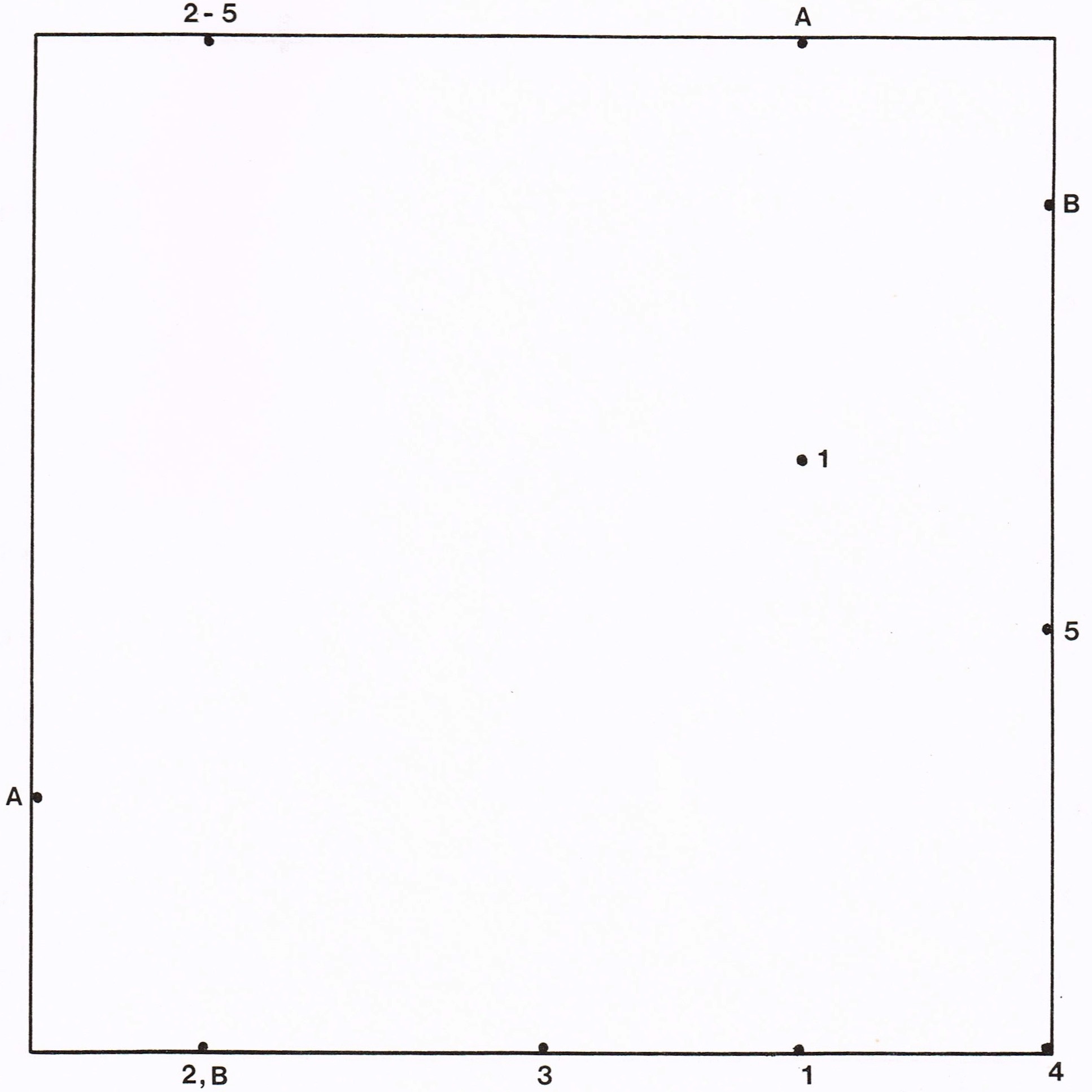 